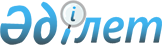 О внесении изменений и дополнения в решение Сандыктауского районного маслихата от 22 декабря 2009 года № 16/1 "О бюджете района на 2010-2012 годы"
					
			Утративший силу
			
			
		
					Решение Сандыктауского районного маслихата Акмолинской области от 25 июня 2010 года № 19/3. Зарегистрировано Управлением юстиции Сандыктауского района Акмолинской области 7 июля 2010 года № 1-16-110. Утратило силу - решением Сандыктауского районного маслихата Акмолинской области от 29 марта 2011 года № 25/13

      Сноска. Утратило силу - решением Сандыктауского районного маслихата Акмолинской области от 29.03.2011 № 25/13

      В соответствии с подпунктом 4 пункта 2 статьи 106 Бюджетного кодекса Республики Казахстан от 4 декабря 2008 года, с подпунктом 1 пункта 1 статьи 6 Закона Республики Казахстан от 23 января 2001 года «О местном государственном управлении и самоуправлении в Республике Казахстан», Сандыктауский районный маслихат РЕШИЛ:



      1. Внести в решение Сандыктауского районного маслихата «О бюджете района на 2010-2012 годы» от 22 декабря 2009 года № 16/1 (зарегистрированное в Реестре государственной регистрации нормативных правовых актов № 1-16-101, опубликованное 13 января 2010 года в газете «Сандыктауские вести»), следующие изменения и дополнение:



      в пункте 1:

      в подпункте 1:

      цифры «1208967» заменить на цифры «1248467»;

      цифры «1003543» заменить на цифры «1043043»;

      в подпункте 2:

      цифры «1236111,4» заменить на цифры «1275611,4»;



      в пункте 4:

      цифры «59755» заменить на цифры «66995»;



      дополнить пунктом 4-1 следующего содержания:

      «4-1. Учесть, что в бюджете района на 2010 год предусмотрены целевые трансферты на развитие из областного бюджета в сумме 39500 тысяч тенге, в том числе:

      25000 тысяч тенге – на строительство и (или) приобретение жилья государственного коммунального жилищного фонда в соответствии с Государственной программой жилищного строительства в Республике Казахстан на 2008-2010 годы;

      14500 тысяч тенге – на развитие, обустройство и (или) приобретение инженерно-коммуникационной инфраструктуры в соответствии с Государственной программой жилищного строительства в Республике Казахстан на 2008-2010 годы»;



      приложение 1 к вышеуказанному решению изложить в новой редакции, согласно приложению к настоящему решению.



      2. Настоящее решение вступает в силу со дня государственной регистрации в Управлении юстиции Сандыктауского района Акмолинской области и вводится в действие с 1 января 2010 года.      Председатель сессии

      районного маслихата                        Б. Уразалина      Секретарь районного

      маслихата                                  Ш. Сабержанов      «СОГЛАСОВАНО»      Аким Сандыктауского района                 К. Суюндиков      Начальник государственного

      учреждения «Отдел экономики

      и бюджетного планирования

      Сандыктауского района»                     Н. Мурашиди

Приложение 1 к решению

Сандыктауского районного маслихата

от 25 июня 2010 года № 19/3

Приложение 1 к решению

Сандыктауского районного маслихата

от 22 декабря 2009 года № 16/1 Бюджет района на 2010 год
					© 2012. РГП на ПХВ «Институт законодательства и правовой информации Республики Казахстан» Министерства юстиции Республики Казахстан
				категориякатегориякатегориякатегориякатегория2010

год

суммакласскласскласскласс2010

год

суммаподклассподклассподкласс2010

год

суммаНаименование2010

год

сумма123456I. Доходы12484671Налоговые поступления18850901Подоходный налог 88122Индивидуальный подоходный налог881203Социальный налог1063471Социальный налог10634704Налоги на собственность602021Налоги на имущество323113Земельный налог27454Налог на транспортные средства232825Единый земельный налог186405Внутренние налоги на товары,работы и услуги114642Акцизы5533Поступления за использование природных и других ресурсов90004Сборы за ведение предпринимательской и профессиональной деятельности191108Обязательные платежи, взимаемые за совершение юридически значимых действий и (или) выдачу документов уполномоченными на то государственными органами или должностными лицами16841Государственная пошлина16842Неналоговые поступления1291501Доходы от государственной собственности13105Доходы от аренды имущества, находящегося в государственной собственности131004Штрафы, пени, санкции, взыскания, налагаемые государственными учреждениями, финансируемыми из государственного бюджета, а также содержащимися и финансируемыми из бюджета (сметы расходов) Национального Банка Республики Казахстан115001Штрафы, пени, санкции, взыскания, налагаемые государственными учреждениями, финансируемыми из государственного бюджета, а также содержащимися и финансируемыми из бюджета (сметы расходов) Национального Банка Республики Казахстан, за исключением поступлений от организаций нефтяного сектора1150006Прочие неналоговые поступления1051Прочие неналоговые поступления1053Поступления от продажи основного капитала400003Продажа земли и нематериальных активов40001Продажа земли20002Продажа нематериальных активов20004Поступления трансфертов104304302Трансферты из вышестоящих органов государственного управления10430432Трансферты из областного бюджета1043043функ,гр.функ,гр.функ,гр.функ,гр.функ,гр.2010

год

суммаподфунк.подфунк.подфунк.подфунк.2010

год

суммаучреждениеучреждениеучреждение2010

год

суммапрограммапрограмма2010

год

суммаНаименование2010

год

сумма123456II. Затраты1275611,401Государственные услуги общего характера164261,41Представительные, исполнительные и другие органы, выполняющие общие функции государственного управления143757,4112Аппарат маслихата района (города областного значения)10429001Услуги по обеспечению деятельности маслихата района (города областного значения)10429122Аппарат акима района (города областного значения)35382,4001Услуги по обеспечению деятельности акима района (города областного значения)35232,4004Материально-техническое оснащение гоударственных органов150123Аппарат акима района в городе, города районного значения, поселка, аула (села), аульного (сельского) округа97946001Услуги по обеспечению деятельности акима района в городе, города районного значения, поселка, аула (села), аульного (сельского) округа96296023Материально-техническое оснащение государственных органов16502Финансовая деятельность10451452Отдел финансов района (города областного значения)10451001Услуги по реализации государственной политики в области исполнения бюджета района (города областного значения) и управления коммунальной собственностью района (города областного значения)8822003Проведение оценки имущества в целях налогообложения197004Организация работы по выдаче разовых талонов и обеспечение полноты сбора сумм от реализации разовых талонов14325Планирование и статистическая деятельность10053453Отдел экономики и бюджетного планирования района (города областного значения)10053001Услуги по реализации государственной политики в области формирования и развития экономической политики, системы государственного планирования и управления района (города областного значения)10053005Материально-техническое оснащение государственных органов002Оборона16911Военные нужды1691122Аппарат акима района (города областного значения)1691005Мероприятия в рамках исполнения всеобщей воинской обязанности169103Общественный порядок, безопасность, правовая, судебная, уголовно - исполнительная деятельность4801Правоохранительная деятельность480458Отдел жилищно-коммунального хозяйства, пассажирского транспорта и автомобильных дорог района (города областного значения)480021Обеспечение безопасности дорожного движения в населенных пунктах48004Образование7224222Начальное, основное среднее и общее среднее образование674985464Отдел образования района (города областного значения)674985003Общеобразовательное обучение 661189006Дополнительное образование для детей 137969Прочие услуги в области образования47437464Отдел образования района (города областного значения)46571001Услуги по реализации государственной политики на местном уровне в области образования7814005Приобретение и доставка учебников, учебно-методических комплексов для государственных учреждений образования района (города областного значения)8757011Капитальный, текущий ремонт объектов образования в рамках реализации стратегии региональной занятости и переподготовки кадров30000467Отдел строительства района (города областного значения)866037Строительство и реконструкция объектов образования86606Социальная помощь и социальное обеспечение 613062Социальная помощь 50015451Отдел занятости и социальных программ района (города областного значения)50015002Программа занятости13210005Государственная адресная социальная помощь3599006Жилищная помощь1585007Социальная помощь отдельным категориям нуждающихся граждан по решениям местных представительных органов7541010Материальное обеспечение детей-инвалидов, воспитывающихся и обучающихся на дому297014Оказание социальной помощи нуждающимся гражданам на дому2992016Государственные пособия на детей до 18 лет4417017Обеспечение нуждающихся инвалидов обязательными гигиеническими средствами и предоставление услуг специалистами жестового языка, индивидуальными помощниками в соответствии с индивидаульной программой реабилитации инвалида1459019Обеспечение проезда участникам и инвалидам Великой Отечественной войны по странам Содружества Независимых Государств, по территории Республики Казахстан, а также оплаты им и сопровождающим их лицам расходов на питание, проживание, проезд для участия в праздничных мероприятиях в городах Москва, Астана к 65-летию Победы в Великой Отечественной войне358020Выплата единовременной материальной помощи участникам и инвалидам Великой Отечественной войны, а также лицам, приравненным к ним, военнослужащим, в том числе уволенным в запас (отставку), проходившим военную службу в период с 22 июня 1941 года по 3 сентября 1945 года в воинских частях, учреждениях, в военно-учебных заведениях, не входивших в состав действующей армии, награжденным медалью «За победу над Германией в Великой Отечественной войне 1941-1945 гг.» или медалью «За победу над Японией», проработавшим (прослужившим) не менее шести месяцев в тылу в годы Великой Отечественной войны к 65-летию Победы в Великой Отечественной войне145579Прочие услуги в области социальной помощи и социального обеспечения11291451Отдел занятости и социальных программ района (города областного значения)11291001Услуги по реализации государственной политики на местном уровне в области обеспечения занятости и реализации социальных программ для населения11117011Оплата услуг по зачислению, выплате и доставке пособий и других социальных выплат17407Жилищно-коммунальное хозяйство10261601Жилищное хозяйство39500467Отдел строительства района (города областного значения)39500003Строительство и (или) приобретение жилья государственного коммунального жилищного фонда25000004Развитие, обустройство и (или) приобретение инженерно-коммуникационной инфраструктуры145002Коммунальное хозяйство48288458Отдел жилищно-коммунального хозяйства, пассажирского транспорта и автомобильных дорог района (города областного значения)44922012Функционирование системы водоснабжения и водоотведения5183026Организация эксплуатации тепловых сетей, находящихся в коммунальной собственности районов (городов областного значения)5133030Ремонт инженерно-коммуникационной инфраструктуры и благоустройство населенных пунктов в рамках реализации стратегии региональной занятости и переподготовки кадров34606467Отдел строительства района (города областного значения)3366006Развитие системы водоснабжения33663Благоустройство населенных пунктов14828123Аппарат акима района в городе, города районного значения, поселка, аула (села), аульного (сельского) округа8716008Освещение улиц населенных пунктов3560009Обеспечение санитарии населенных пунктов5100010Содержание мест захоронений и погребение безродных56458Отдел жилищно-коммунального хозяйства, пассажирского транспорта и автомобильных дорог района (города областного значения)510016Обеспечение санитарии населенных пунктов510467Отдел строительства района (города областного значения)5602007Развитие благоустройства городов и населенных пунктов560208Культура, спорт, туризм и информационное пространство1076431Деятельность в области культуры68127455Отдел культуры и развития языков района (города областного значения)68127003Поддержка культурно-досуговой работы681272Спорт 3397465Отдел физической культуры и спорта района (города областного значения)3397006Проведение спортивных соревнований на районном (города областного значения) уровне110007Подготовка и участие членов сборных команд района (города областного значения) по различным видам спорта на областных спортивных соревнованиях32873Информационное пространство24528455Отдел культуры и развития языков района (города областного значения)20144006Функционирование районных (городских) библиотек16141007Развитие государственного языка и других языков народа Казахстана4003456Отдел внутренней политики района (города областного значения)4384002Услуги по проведению государственной информационной политики через газеты и журналы43849Прочие услуги по организации культуры, спорта, туризма и информационного пространства11591455Отдел культуры и развития языков района (города областного значения)5174001Услуги по реализации государственной политики на местном уровне в области развития языков и культуры5174456Отдел внутренней политики района (города областного значения)3382001Услуги по реализации государственной политики на местном уровне в области информации, укрепления государственности и формирования социального оптимизма граждан3260003Реализация региональных программ в сфере молодежной политики122465Отдел физической культуры и спорта района (города областного значения)3035001Услуги по реализации государственной политики на местном уровне в сфере физической культуры и спорта303510Сельское, водное, лесное, рыбное хозяйство, особо охраняемые природные территории, охрана окружающей среды и животного мира, земельные отношения276131Сельское хозяйство15172462Отдел сельского хозяйства района (города областного значения)11407001Услуги по реализации государственной политики на местном уровне в сфере сельского хозяйства 8894099Реализация мер социальной поддержки специалистов социальной сферы сельских населенных пунктов за счет целевых трансфертов из республиканского бюджета 2513473Отдел ветеринарии района (города областного значения)3765001Услуги по реализации государственной политики на местном уровне в сфере ветеринарии 3265004Материально-техническое оснащение государственных органов5006Земельные отношения4399463Отдел земельных отношений района (города областного значения)4399001Услуги по реализации государственной политики в области регулирования земельных отношений на территории района (города областного значения)43999Прочие услуги в области сельского, водного, лесного, рыбного хозяйства, охраны окружающей среды и земельных отношений8042473Отдел ветеринарии района (города областного значения)8042011Проведение противоэпизоотических мероприятий804211Промышленность, архитектурная, градостроительная и строительная деятельность69002Архитектурная, градостроительная и строительная деятельность6900467Отдел строительства района (города областного значения)4257001Услуги по реализации государственной политики на местном уровне в области строительства4257468Отдел архитектуры и градостроительства района (города областного значения)2643001Услуги по реализации государственной политики в области архитектуры и градостроительства на местном уровне2493005Материально-техническое оснащение государственных органов15012Транспорт и коммуникации243681Автомобильный транспорт4368123Аппарат акима района в городе, города районного значения, поселка, аула (села), аульного (сельского) округа1806013Обеспечение функционирования автомобильных дорог в городах районного значения, поселках, аулах (селах), аульных (сельских) округах1806458Отдел жилищно-коммунального хозяйства, пассажирского транспорта и автомобильных дорог района2562023Обеспечение функционирования автомобильных дорог 25629Прочие услуги в сфере транспорта и коммуникаций20000123Аппарат акима района в городе, города районного значения, поселка, аула (села), аульного (сельского) округа10000020Ремонт и содержание автомобильных дорог населенных пунктов в рамках реализации стратегии региональной занятости и переподготовки кадров10000458Отдел жилищно-коммунального хозяйства, пассажирского транспорта и автомобильных дорог района10000008Ремонт и содержание автомобильных дорог районного значения, улиц городов и населенных пунктов в рамках реализации стратегии региональной занятости и переподготовки кадров1000013Прочие132403Поддержка предпринимательской деятельности и защита конкуренции3965469Отдел предпринимательства района (города областного значения)3965001Услуги по реализации государственной политики на местном уровне в области развития предпринимательства и промышленности39659Прочие9275452Отдел финансов района (города областного значения)4008012Резерв местного исполнительного органа района (города областного значения)4008458Отдел жилищно-коммунального хозяйства, пассажирского транспорта и автомобильных дорог района (города областного значения)5267001Услуги по реализации государственной политики на местном уровне в области жилищно-коммунального хозяйства, пассажирского транспорта и автомобильных дорог526715Трансферты430711Трансферты43071452Отдел финансов района (города областного значения)43071006Возврат неиспользованных (недоиспользованных) целевых трансфертов4140020Целевые текущие трансферты в вышестоящие бюджеты в связи с изменением фонда оплаты труда в бюджетной сфере38931III. Чистое бюджетное кредитование17804Бюджетные кредиты 1780410Сельское, водное, лесное, рыбное хозяйство, особо охраняемые природные территории, охрана окружающей среды и животного мира, земельные отношения178041Сельское хозяйство17804462Отдел сельского хозяйства района (города областного значения)17804008Бюджетные кредиты для реализации мер социальной поддержки специалистов социальной сферы сельских населенных пунктов17804IV. Сальдо по операциям с финансовыми активами 8820Приобретение финансовых активов882013Прочие882009Прочие8820452Отдел финансов района (города областного значения)8820014Формирование или увеличение уставного капитала юридических лиц8820V. Дефицит(профицит) бюджета-53768,4VI. Финансирование дефицита (использование профицита) бюджета53768,47Поступления займов1780401Внутренние государственные займы178042Договоры займа178048Используемые остатки бюджетных средств35964,4801Остатки бюджетных средств35964,41Свободные остатки бюджетных средств35964,4